Zakres tematyczny na IV tydzień maja od 25.05 - 29.05.2020r.                                                      „ŚWIĘTO RODZICÓW”Dziecko:  -powtórzy nazwy członków rodziny. - pozna literę „R”, „r” oraz utrwali poznane już litery.- poćwiczy pisanie, czytanie oraz aktywne słuchanie dzięki udostępnionym słuchowiskom, bajkom i filmom.- pozna bohaterów książki „Nasza mama czarodziejka”.- pozna różne zawody wykonywane przez dorosłych, a w szczególności zawody swoich rodziców- rozwiąże proste zadania matematyczne, przeliczy, porówna i uporządkuje zbiory.- utrwali poznane cyfry oraz poćwiczy logiczne myślenie, spostrzegawczość i umiejętność przeliczania - dziecko przeprowadzi wspólnie z rodzicem proste eksperymenty. - będzie też mogło stworzyć własne drzewo genealogiczne. - nauczy się lub posłucha kilku tematycznych piosenek oraz pozna lub utrwali słownictwo w języku obcym dotyczące najbliższej rodziny- będzie miało również możliwość stworzenia prac plastycznych i technicznych, zaplanuje niespodzianki dla rodziców w związku z ich świętem.      Witam Was kochani, przed nami kolejny tydzień nauczania zdalnego.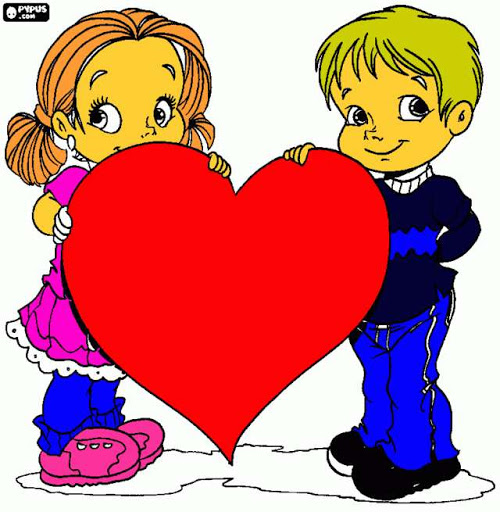  Na początek chcę ogłosić konkurs  dla 5 latków  „Niespodzianka dla rodziców”. Kochane dzieci  przygotujcie niespodzianki dla rodziców np. laurki , piękne obrazki, serduszka, kwiaty,  namalujcie portrety swoich rodziców itp. (możecie wykorzystać  karty pracy, które znajdziecie na stronie przedszkola -„Majowa łąka i Święto rodziców”)Technika pracy dowolna. Zdjęcia wszystkich waszych prac plastycznych, proszę przesyłać do 01.06.2020r. na mój adres mailow (Maja_Wilk@interia.pl), które umieścimy w galerii 5 latków.  Najładniejsza z prac zostanie nagrodzona pięknym dyplomem. Oczywiście bez pomocy rodziców będzie ciężko, dlatego bardzo Państwa proszę o zaangażowanie wszystkich dzieci w ten konkurs.  A teraz propozycje zajęć na poniedziałek 25.05.2020r., temat dnia „Mama i tata”1. Zaczniemy od wspólnej gimnastyki porannej, pomoże wam w tym filmik. Oczywiście nie musicie wykonywać wszystkich ćwiczeń, możecie wybrać tylko niektóre   https://youtu.be/FacAJxiIzh42. Na początek poproście rodziców o pokazanie wam rodzinnych albumów. Pooglądajcie je wspólnie, powspominajcie ciekawe miejsca i wydarzenia z życia waszej rodziny. Poszukajcie i wskażcie na zdjęciach członków rodziny: babcię, dziadka, mamę, tatę, rodzeństwo. Niech zdjęcia zachęcą was do rozmowy, przemyśleń, wspomnień.3. Nauka wiersza Jadwigi Koczanowskiej „Mama i tata”, fragmentami, metodą ze słuchu.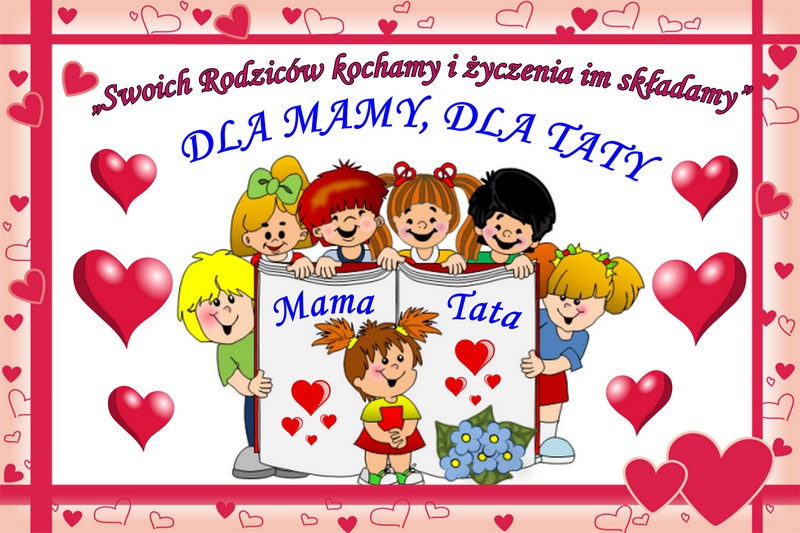 Mama i tata to świat nasz cały,Ciepły, bezpieczny, barwny, wspaniałyTo dobre, czułe, pomocne ręcei kochające najmocniej serce.To są wyprawy do kraju baśni,wakacje w górach, nad morzem, na wsi,loty huśtawką, prawie do słońcaoraz cierpliwość  co nie ma końca.Kochana Mamo, Kochany TatoDzisiaj dziękować chcemy Wam za to,Że nas kochacie, że o nas dbacieI wszystkie psoty nam wybaczacie.Rozmowa na temat wiersza:- kim dla dzieci  jest mama i tata?- za co dzieci dziękują rodzicom?Dzieci kończą zdanie:- moi rodzice są kochani, bo…- pomagam rodzicom w ...- lubię być w domu, bo…- z tatą najchętniej robię…- z mamą najchętniej robię… 4. Zadania do wykonania w kartach pracy: 5 latki cz.4, s.44-45.  Dzieci łączą pierwsze głoski z nazw rysunków, rysują dla Ady i Olka prezenty, których nazwy powstały z połączenia głosek, rysują po śladach.                             4 latki cz. 2, s.53.      Dzieci rysują krawat i apaszkę po śladzie, kolorują obrazki tak, aby każdy miał inny kolor. Propozycje zajęć na wtorek, 26.05.2020r. temat dnia „Święto Mamy”1. Na początek proponuję wysłuchać pięknej piosenki dla mamy https://www.youtube.com/watch?v=IdxQW3jqYtA -   Kocham Cię, Ti Amo, JeT'aime 2. Wysłuchanie opowiadania Joanny Papuzińskiej - „Nasza mama czarodziejka”Dzieci odpowiadają na pytania dotyczące utworuhttp://www.cavan.orpeg.pl/sites/www.cavan.orpeg.pl/files/klasa%201a%20Nasza%20mama%20czarodziejka.pdf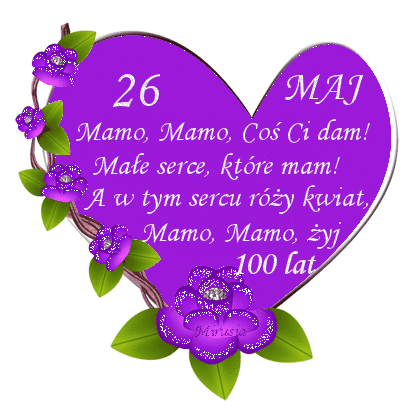 Dzieci odpowiadają na pytania:- Czy łatwo jest być mamą? - Dlaczego mama jest taka ważna dla dzieci?3. Zapraszam do obejrzenia filmu:„Przygody Bolka i Lolka”, odc. „Imieniny mamy”https://www.youtube.com/watch?v=HmRyt0smJts4. Zadania do wykonania dla 5 latków cz.4, s. 46-48. Dzieci czytają zdania z rodzicem lub samodzielnie, rysują swoją mamę i tatę, nazywają kwiaty, rysują po śladzie serduszka.5. Wykonanie laurki dla mamy - praca plastyczna dowolną techniką.Propozycje zajęć na środę 27.05.2020r., temat dnia -„Zawody naszych rodziców”1. Ćwiczenia logorytmiczne - „Rób to, o czym mówi wiersz”. Dzieci poruszają się zgodnie z tekstem wypowiadanego przez rodzica wierszyka.Zrób do przodu cztery krokii rozejrzyj się na boki. Tupnij nogą raz i dwata zabawa nadal trwa.Teraz w lewo jeden krok,przysiad, i do góry skok.Zrób do tyłu kroków trzy, by siostrzyczce otrzeć łzy.Klaśnij w ręce razy pięć,na klaskanie też masz chęć.Wokół obróć się, raz dwa, piłka skacze hop -sa-sa.Ręce w górę i na boki,zrób zajęcze cztery skoki.Gdy się zmęczysz, poleż sobie,i wyciągnij w górę nogę.2. Zadania do zrobienia w  kartach pracy: 5 latki cz.4, s. 49-50. Dzieci opowiadają o tym, jak Olek i Ada pomagają rodzicom, rysują po śladzie drogę Olka i Ady do mamy, kolorują rysunek bukietu dla mamy.3. Rozmowa dzieci z rodzicami na temat ich zawodów:- kim z zawodu jest twoja mama?- co robi twoja mama?- kim z zawodu jest twój tata?- co robi twój tata?4.  Poznajemy zawody i miejsca pracy - obejrzenie filmiku - „Przedszkole Profesora Szymona”https://www.youtube.com/watch?v=_NiXDHBpSh8Propozycje zajęć na czwartek 28.05.2020r., temat dnia „Niespodzianki dla rodziców”1. Zapraszam na zabawy rytmiczne - „Ćwiczenia z liczeniem w podskokach”   https://www.youtube.com/watch?v=bzboHM5GUzg2. Wysłuchanie wiersza „Dzień taty” – B. Kosmowska– Dziś Dzień Taty – mówi mama.
– Czy pomysły jakieś macie?
Nie wypada, abym sama
wyprawiała święto tacie…
Krzyś uśmiecha się do mamy.
– Mamy z Anią świetne plany!
Po śniadaniu, na trzepaku,
będzie popis akrobatów.
Potem – wyścig rowerami!
My, niestety, go przegramy.
Dla zwycięzcy są nagrody
– choćby Ani pokaz mody.
No i zanim tata zaśnie,
poczytamy tacie baśnie…
Krzyś i Ania są szczęśliwi.
– To się dzisiaj tatuś zdziwi!
Tylko mama zamyślona,
trochę smutna, jak nie ona…
Wreszcie wzdycha głośno na to:
- Też bym chciała dziś być… tatą!Dzieci odpowiadają na pytania dotyczące wiersza:- O jakim święcie mówiła mama z wiersza?- O co prosiła mama swoje dzieci? Jakie pomysły na wyprawienie święta tacie miał Krzyś? Co dzieci chciały zrobić wspólnie? Dlaczego na koniec mama posmutniała i zamyśliła się?
3. Niespodzianka dla taty - piosenka - „Co powie tata”.   Dzieci śpiewają razem z Natalią Kukulską piosenkę dla taty.                                      https://www.youtube.com/watch?v=FY25noLrBaU4. Zadania w kartach pracy: 5 latki cz.4, s. 51-52. Dzieci odwzorowują kwiaty dla mamy, rysują po śladach rysunki róż, oglądają obrazki, odszukują i zaznaczają 10 różnic między nimi.                                       4 latki cz.2, s. 54.  Dzieci rysują w ramkach prezenty,  jakie chciałyby wręczyć rodzicom, odczytują wyrazy zapisane na bilecikach, dotykają palcem kolejnych obrazków serc i nazywają ich kolory.5. Liczymy sylaby https://zasobyip2.ore.edu.pl/uploads/publications/4fb984bae5477d8f8e7cb2bf0467da09_/lesson/lesson/index.htmlGdzie ukryły się głoski? https://zasobyip2.ore.edu.pl/uploads/publications/51c0c8e947b6c8f70d7d06184077b767_/lesson/lesson/index.htmlPropozycje zajęć na piątek 22.05.2020r., temat dnia „Zabawy z mamą i tatą”1.  Zabawy paluszkowe z rodzicami. „Masażyk” – dziecko siedzi za rodzicem i wykonuje masaż pleców zgodnie ze słowami i ruchami. - idą słonie - dzieci kładą na przemian całe dłonie na plecach rodziców- potem konie - uderzają delikatnie piąstkami- panieneczki na szpileczkach - stukają palcami wskazującymi.- z gryzącymi pieseczkami - delikatnie szczypią- świeci słonko - dłońmi zataczają koła- płynie rzeczka - rysują linię-  pada deszczyk - stukają wszystkimi palcami- czujesz dreszczyk? - łaskoczą.2. Poznajemy literkę Rhttps://www.youtube.com/watch?v=2PFoVq-wy9M3. Edukacja matematyczna - liczenie i sprawność rachunkowahttps://zasobyip2.ore.edu.pl/uploads/publications/8771c489270cc7f21c254d5155c302ed_/index.html Dzieci  utrwalą figury geometryczne oraz liczenie w zakresie 5.4. Uzupełniamy karty pracy 5 latki  cz.4, s. 53. Dzieci rysują szlaczki po śladzie a potem samodzielnie, kolorują rysunki misiów według wzoru.Karty pracy 4 latki cz.2, s. 55, dzieci oglądają obrazki a następnie opowiadają co robią Olek i Ada z rodzicami. 5. Rozmowa dowolna na temat co dziecko lubi robić z mamą a co z tatą.I jeszcze chcę wszystkim dzieciom powiedzieć, że mamie i tacie trzeba pomagać,  sprzątać po sobie zabawki w pokoju, słuchać, nie denerwować, dbać o swoich rodziców i kochać ich najbardziej na świecie tak jak oni Was kochają.